Renatorenato.231831@2freemail.com                                                                                                                                                                                                         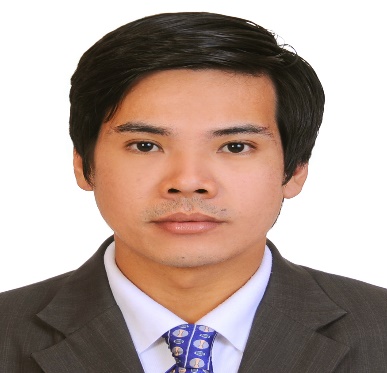 OBJECTIVE:  To obtain a position in any qualified vacancies that will serve as an avenue to continuously acquire the training and expertise needed for future advancement.HIGHLIGHTS OF QUALIFICATION:•	Professional Photographer•	Proficient in Adobe Photoshop / Lightroom•	Proficient in computer application such as Microsoft Word, Microsoft Excel, Microsoft                      PowerPoint and Basic Internet Application.SEMINAR ATTENDED:Basic PhotographyKodak Philippines LtdStudio set upMr. Mariano G. Miranda			•	Trainer, Kodak Express•	Adobe Certified Expert•	Adobe certified Instructor in Photoshop		August 2004Ida Frietzie L. AmigoTrade Marketing SpecialistConsumer Professional Imaging DivisionKodak Philippines LtdWORKING EXPERIENCE:            GSI Global Team                                                         November 2014- Present            Photographer            Dubai, UAE           Digiphoto EIS                                                               October 2012- October 2014           Burj Khalifa           Photographer                                                                        Dubai, UAE          Topico Studio Inc.                                                       January 2001 – September 2012          Head Photographer			                   Canlapan St., Sto Rosario           City of Malolos, Bulacan          Philippines     CERTIFICATIONS:             Employment Certificate –    Head Photographer                                                              Topico Studio, Inc.                                                              Malolos Bulacan Philippines                                                              January 2001- September 2012              Basic Photography Course – Kodak Philippines, LTD.                                                                August 2004              Certificate of Appreciation – Downtown Dubai Group                                                                  Burj Khalifa & Emaar Malls Group                                                                  Security & Protocol DepartmentOTHERS:            Wedding Photographer             Events Photographer             Studio Photographer              Products Photographer             VideographerEDUCATIONAL ATTAINMENT:Vocational	:	6 months Practical Electricity		April 1994			Cabucbucan College Institute                                            Philippines